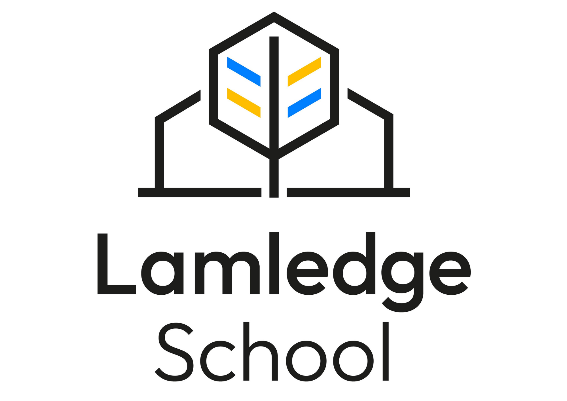 Ofsted Inspection ReportsStandard inspection: Good  – October 2022Material Change Inspection  – June 2023Unannounced Inspection  – January 2024